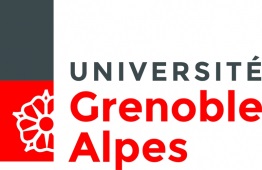 Mobilité internationale dans le cadre d’une césureFiche « Sécurité mobilité césure »À compléter par l’étudiant(e) et à remettre au référent césure de la composanteLe Ministère de l’Europe et des Affaires Etrangères (MEAE) définit, à l’intérieur de chaque pays, des zones par niveau de risque identifié :Zone verte : vigilance normaleZone jaune : vigilance renforcéeZone orange : déconseillée sauf raisons impérativesZone rouge : formellement déconseilléeAvant tout projet de césure à l’étranger, vous vous engagez à :Prendre connaissance de la classification de la zone dans laquelle vous souhaitez vous rendre, sur le site du MEAEVous informer des conditions d’entrée et de séjour et des questions sécuritaires sur le site de l’Ambassade de France du pays d’accueil et sur le site du MEAE. Au moment du dépôt de ce document, le lieu de la césure est dans une zone classée :  Verte		 Jaune	Vous tenir informé.e régulièrement des consignes de sécurité du MEAE et les respecter.Ne pas vous rendre dans les zones déconseillées ou formellement déconseillées par le MEAE.Quelles que soient la durée de votre séjour et votre nationalité, vous devez vous inscrire sur la Base Ariane afin d’être contacté.e par le MEAE en cas de crise.Si votre séjour dure plus de 6 mois, il vous est recommandé de vous inscrire au Registre des Français établis hors de France auprès des autorités consulaires françaises (Consulat ou Ambassade).Vous assurer d’avoir une protection sociale adaptée: accident et maladieVous pouvez vous renseigner sur le site du Centre des Liaisons Européennes et Internationales de Sécurité Sociale (CLEISS).	
Pour tout séjour en Europe (UE-EEE et Suisse), vous devez faire la demande de Carte Européenne d’Assurance Maladie (CEAM) avant votre départ auprès de votre Caisse de Sécurité sociale.	Dans tous les cas, compte tenu du coût élevé des soins dans de nombreux Etats, il vous est fortement conseillé de souscrire une assurance maladie complémentaire spécifique auprès de l’organisme d’assurance de votre choix.
A…………………………….. le ……………………………					Signature de l’étudiant.e précédée de la mention « Lu et approuvé »Numéro étudiant(e) :  Composante : Nom :Composante : Prénom :Composante : Niveau et intitulé de la formation intégrée à l’issue de la césure :Niveau et intitulé de la formation intégrée à l’issue de la césure :